Quiz 1 (Screenshot)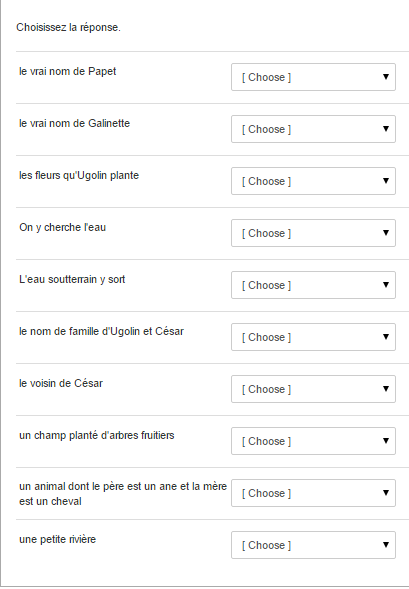 Quiz 2 (Screen shot)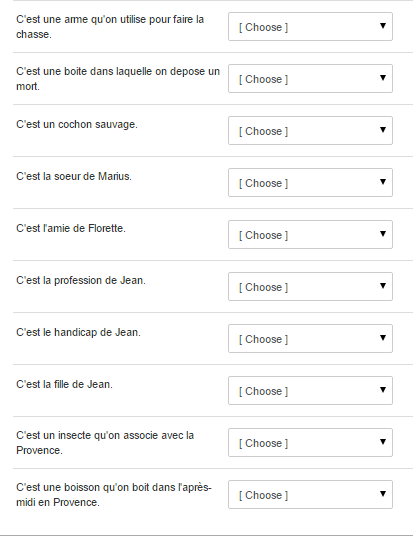 Quiz 3 (Screen shot)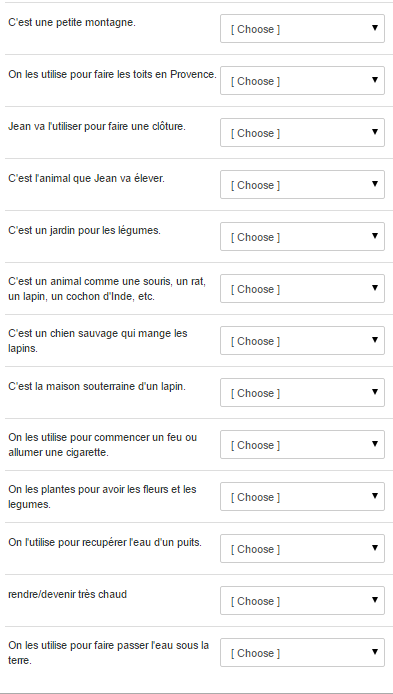 